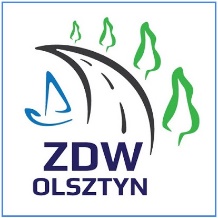 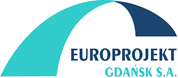 OGŁOSZENIE O KONSULTACJACHZARZĄD DRÓG WOJEWÓDZKICH W OLSZTYNIEZaprasza na konsultacje Dokumentacji Projektowej dla zadania:Rozbudowa drogi wojewódzkiej nr 592 na odcinku Kętrzyn - Giżycko1. PRZEDMIOT KONSULTACJIPrezentacja propozycji budowy i rozbudowy drogi wojewódzkiej nr 592 w granicach gminy Giżycko oraz gminy Ryn i Miasta Giżycko (ok. 13,1km). Cały projekt obejmuje wykonanie rozbudowy drogi wojewódzkiej nr 592 o łącznej długości ok. 28km. Konsultacje przeprowadzone będą w formie zgłaszania opinii i uwag w trakcie spotkania z zespołem projektowym.2. TERMIN I MIEJSCE KONSULTACJIŚroda 11 maja 2017 roku, godz. 16:00, Urząd Gminy Giżycko, ul. Mickiewicza 33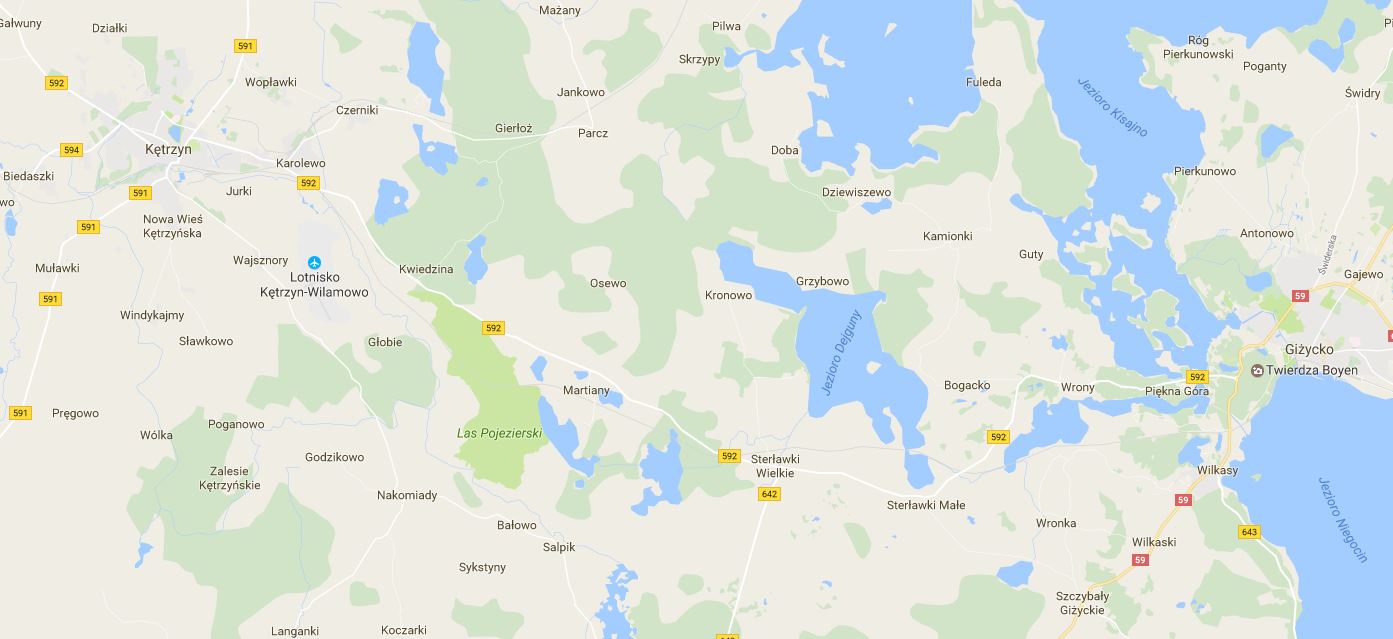 